Муниципальное автономное учреждение «Оздоровительный комплекс «Отдых»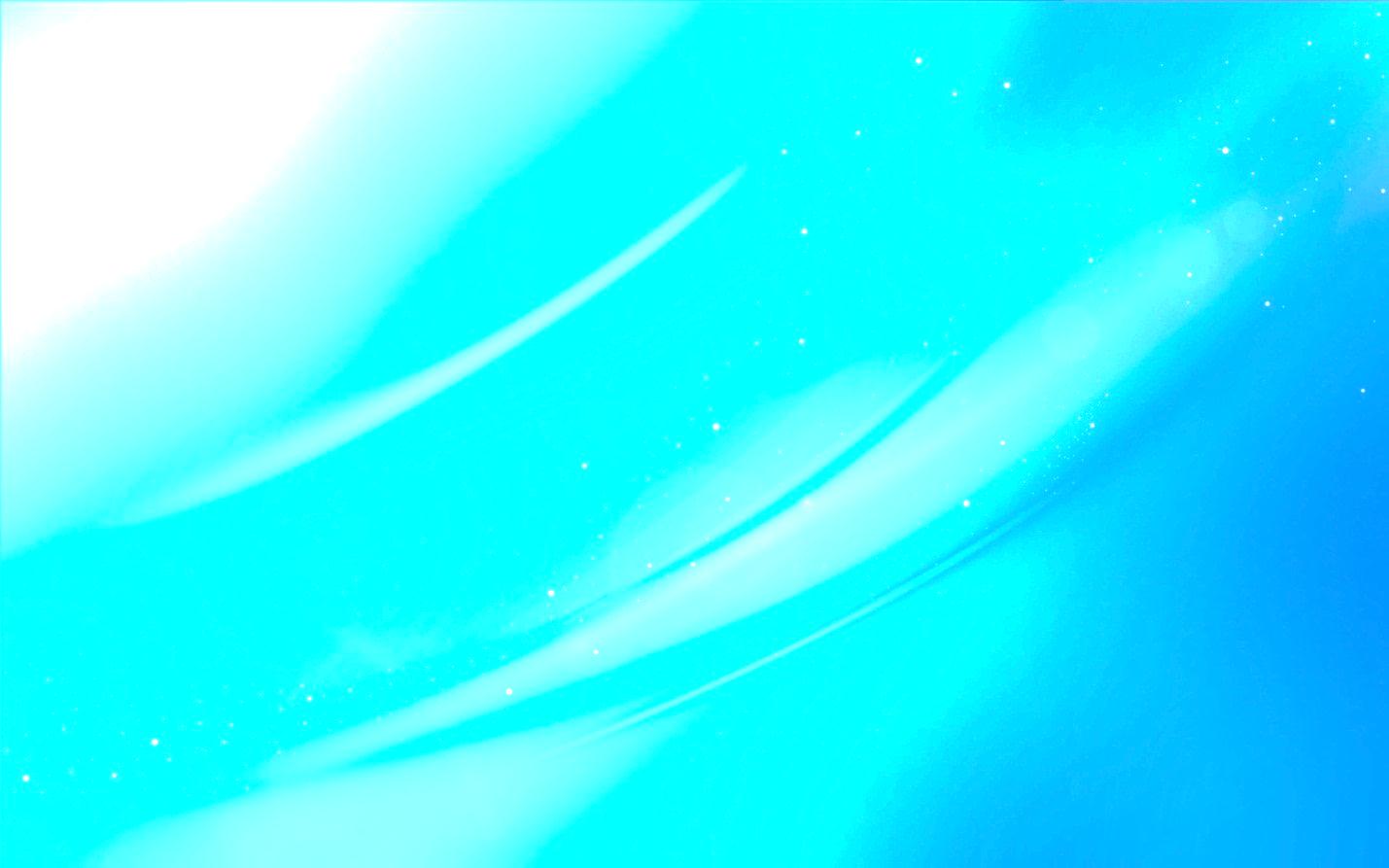 Программа патриотического воспитания, оздоровления и занятости детей и подростков в летний период в Центрах активного отдыха МАУ «ОК «Отдых»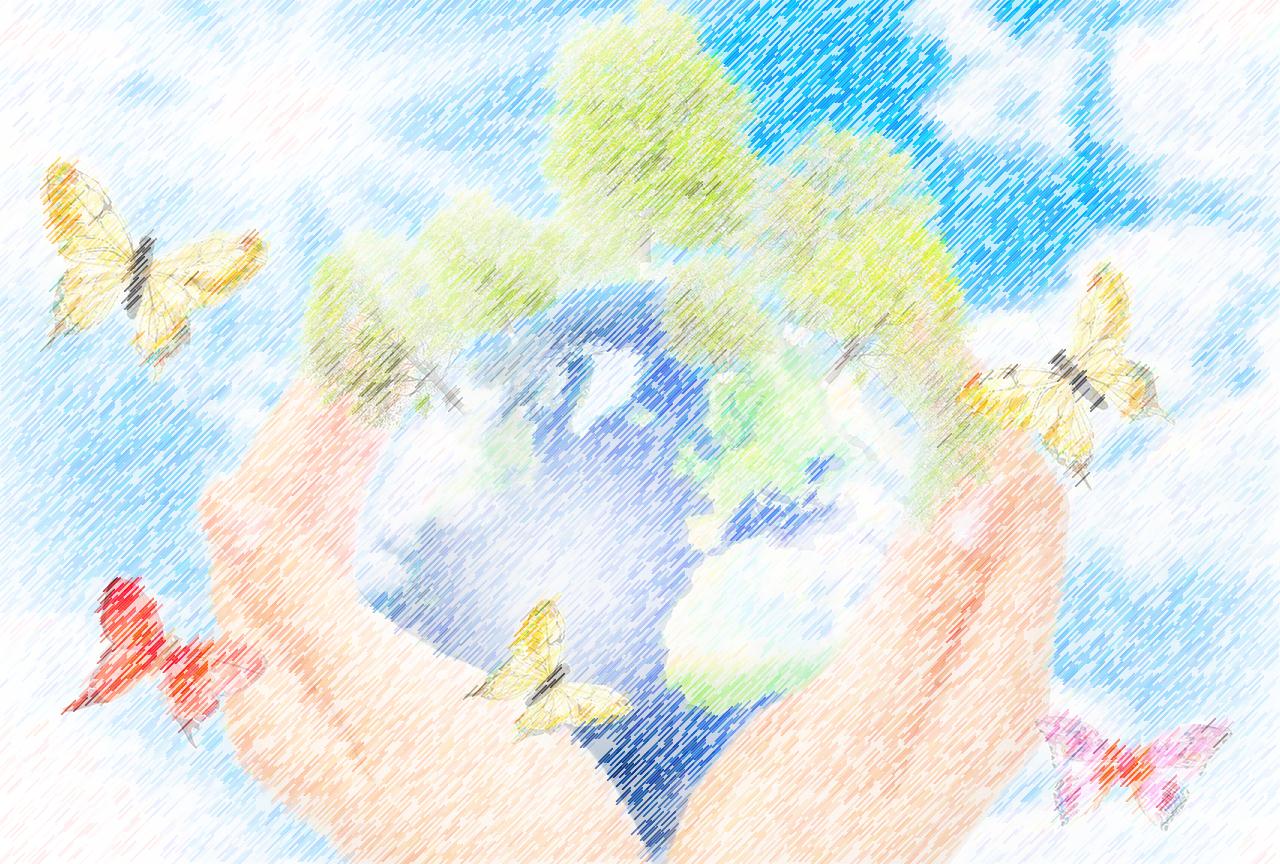 «На Ладошках Родины моей»Возраст участников : 7-17 летСрок реализации июнь-августНаучный руководитель: Елена Федоровна Шварц,                                    заместитель директора по методической работе» МБОУ ДПО «Научно-методический центр»;Авторы-составители: Татьяна Борисовна Мелкобродова,Директор МАУ «ОК «Отдых»;Алена Александровна Горячева, Начальник отдела по организации отдыха МАУ «ОК «Отдых»Кемерово, 2023 Муниципальное автономное учреждение «Оздоровительный комплекс «Отдых»Программа патриотического воспитания, оздоровления и занятости детей и подростков в летний период в Центрах активного отдыха МАУ «ОК «Отдых»«На ладошках Родины моей»Научный руководитель: Елена Федоровна Шварц,заместитель директора по методической работе» МБОУ ДПО «Научно-методический центр»;Авторы-составители: Татьяна Борисовна Мелкобродова,Директор МАУ «ОК «Отдых»;Алена Александровна Горячева, начальник отдела по организации отдыха МАУ «ОК «Отдых».  Кемерово, 2023 гСодержание1. Целевой раздел: ………………………………………………………………………….…..32. Пояснительная записка………………………………………………………………….….3Цели и задачи программы………………………………………………………….…....9Принципы организации педагогического процесса……………………………...…....9Механизм реализации программы……………………………………………………...91.2 Планируемые результаты…………………………………………………………..............102.Содержательный отдел……………………………………………………………..............102.1 Содержание и форма реализации……………………………………………………….…112.2 Направления деятельности………………………………………………………………...14Гражданско-патриотическая…………………………………………………………………...15Интеллектуально-познавательная деятельность……………………………………………..16Художественно-творческая деятельность……………………………………………………17Физкультурно-оздоровительная деятельность………………………………………………183. Организационный отдел………………………………………………………………….183.1 Условия реализации программы………………………………………………………….183.2 Режим дня…………………………………………………………………………………..213.3 План-сетка мероприятий…………………………………………………………………..224. Информационная карта программы…………………………………………………….255.Список литературы…………………………………………………………………………27Целевой разделПояснительная запискаЧто мы Родиной зовем?Дом, где мы с тобой живем,И березки, вдоль которыхРядом с мамой мы идем.Что мы Родиной зовем?Поле с тонким колоском,Наши праздники и песни,Теплый вечер за окном.Что мы родиной зовем?Все, что в сердце бережем,И под небом синим-синимФлаг России-над Кремлем.В .СтепановАктуальность	программы	определяется повышением требований российского общества к качеству и эффективности работы организаций  детского отдыха и оздоровления в каникулярное время. Летний оздоровительный отдых детей и подростков  обеспечивает непрерывность образовательного процесса и в связи с этим нуждается в качественной организации, основанной на современных стандартах образования и потребностях общества.Летние каникулы составляют значительную часть свободного времени детей и подростков. Этот период наиболее благоприятен для развития их творческого потенциала, совершенствования личностных, интеллектуальных возможностей, вхождения в систему социальных отношений, воплощения планов, удовлетворения индивидуальных интересов и потребностей в значимых сферах деятельности. Лето – это еще и игра, где раскрывается ребёнок. Через игру ребёнок развивает свои физические и моральные качества, учится дружить, сопереживать, идти на помощь, побеждать и проигрывать. Это время игр, развлечений, свободы в выборе занятий, снятия накопившегося за год напряжения, восполнения израсходованных сил, восстановления здоровья. Это период свободного общения детей.При всей обоснованной значимости летнего каникулярного периода в жизни учащихся проблемы организации летнего оздоровительного отдыха вытекают из объективных противоречий:- между потребностью государства и общества в патриотическом, духовно-нравственном воспитании детей, приобщения их к культуре и искусству, поддержки социально-общественных инициатив и недостаточным использованием потенциала организации деятельности патриотической и духовно-нравственной  направленности  в период летнего отдыха детей;- между объективной потребностью патриотического развития детей и подростков в социально-культурной деятельности в период летнего отдыха детей и недостаточной разработанностью	содержательно-методического	обеспечения	данного процесса.Патриотическое, духовно-нравственное  воспитание дошкольников и школьников обозначено Указом Президента РФ, как  одним из главных направлений развития  современного российского образования. Именно в детском возрасте закладывается важное чувство любви к своей Родине. В связи с чем, духово-нравственное и патриотическое воспитание ребят является основной содержательной частью  всей воспитательной работы образовательных организаций любого типа.Загородные детские оздоровительные лагеря являются отличной площадкой для реализаций программ по духовно-нравственному и патриотическому воспитанию. Каждый год в загородных лагерях отдыхают тысячи несовершеннолетних обучающихся в возрасте от 7-17 лет. 	Благодаря инновационным образовательным  методикам, многообразию форм, методов и приемов работы,  принципов организации детского досуга, подрастающее поколение познает историю своей Родины: страны, области, города, села или деревни. Опираясь на программы «Патриотического воспитания до 2036 года», рекомендации Министерства просвещения РФ, Указ Президента РФ от 9 ноября 2022г. №809 «Об утверждении Основ государственной политики по сохранению и укреплению традиционных российских духовно-нравственных ценностей», Распоряжения правительства РФ от 12.11.2020  № 2945-Р «Об утверждении плана мероприятий по реализации в 2021-2025 годах,  Стратегию развития воспитания в РФ до 2025г, Концепцию развития дополнительного образования до 2030 г, разработана программа «На ладошках моей Родины».Реализация программы летнего оздоровительного сезона осуществляется в  центрах активного отдыха «Космос», «Пламя», «Спутник», «Солнечный».Программа универсальна, так как может использоваться для работы с детьми из различных социальных групп, разного возраста, уровня развития и состояния здоровья.Программой предусмотрено включение  всех ее участников в разнообразные виды деятельности, что в свою очередь позволяет сформировать у детей основы здорового образа жизни, активную творческую позицию, воспитывать уважение и любовь к родному краю, своей истории, развитию чувства гордости за историю и традиции своей малой Родины. Деятельность, организованная для детей в рамках данной программы будет  способствовать развитию коммуникативных навыков, развитию взаимопомощи и взаимоподдержки в коллективе, развитию творческого потенциала, лидерских качеств, способности самоанализа и постановки целей, планированию и организации своей деятельности. Концептуальное обоснование программы заключается в том, что организация летнего отдыха детей и подростков, создание условий для полноценного развития подрастающего поколения являются одними  из приоритетных направлений государственной образовательной политики. Программа разработана с учетом следующих законодательных нормативно-правовых документов:-Конвенция ООН о правах ребенка-Конституция РФ-Федеральный закон РФ от 29.12.2012г. №273 «Об образовании в Российской Федерации»-Федеральный закон РФ от 24.07.98г. №124 «Об основных гарантиях прав ребенка РФ»-Трудовой кодекс РФ от 30.12.2001г. №197-ФЗ-Федеральный закон  РФ «О дополнительном образовании» от 12.07.2011-Стратегия развития воспитания в РФ на период до 2025 года. Распоряжение Правительства РФ от 29 мая 2015 г. №996-р-Постановление Правительства РФ от 26.12ю20174 №1642 (ред. От 07.07.2021) «Об утверждении государственной программы Российской Федерации «Развитие образования»-Распоряжение Правительства РФ от 12.11.2020 №2945-Р «Об утверждении плана мероприятий по реализации в 2021-2025 годах Стратегии развития воспитания РФ до 2025 года»-Постановление Главного государственного санитарного врача РФ от 28.09.2020 №28 «Об утверждении санитарных правил СП 2.4.3648-20 «Санитарно-эпидемиологические требования к организациям воспитания и обучения, отдыха и оздоровления детей и молодежи»-Постановление Главного санитарного врача Российской Федерации от 28.01.2021г. №2 «Об утверждении санитарных норм и правил СанПиН 1.2.3685-21 «Гигиенические нормативы и требования к обеспечению безопасности и (или) безвредности для человека факторов среды обитания»». Раздел 6 «Гигиенические нормативы по устройству содержанию и обучения, отдыха и оздоровления детей и молодежи»»-Постановление администрации города Кемерово от 05.03.2020 №657 «О порядке реализации мероприятий по организации и обеспечению отдыха и оздоровления детей».-Постановление администрации города Кемерово от 24.05.2021 №1447 «О внесении изменений в постановление администрации города Кемерово от 05.03.2020 №657» «О порядке реализации мероприятий по организации и обеспечению отдыха и оздоровления детей».-Устав МАУ «ОК «Отдых» от 22.01.2015г. Важным	для	программы	является	изучение	концепций,	определяющих общетеоретический фундамент проблемы формирования культуры досуга личности в деятельности коллектива (А. С. Макаренко, А.Н.Лутошкин, С. Т. Шацкий и др.); в игровой деятельности (О. С. Газман, С.А. Шмаков, И. И. Фришман и др.).Ведущей идей реализации программы является создание	модели открытого развивающего пространства культурно-досугового в формате разнообразных форм организации летнего отдыха детей.При реализации программы мы придерживаемся следующих принципов организации и содержания деятельности:Принцип взаимоуважения, взаимопонимания, взаимодоверия, взаимопомощи между всеми участниками программы – формирование у детей чувства, ответственности за организацию деятельности своего коллектива, принятое решение, поступок на основе культурных норм общения, приобретения ими опыта безопасного поведения, в соответствии с их возрастными особенностями.Принцип приоритета действенной заботы о здоровье участников программы- вся деятельность педагогов оценивается с позиции влияния на здоровье детей и подростков. Кроме того, вся планируемая деятельность, обязательно выстраивается в соответствии с оптимальным для здоровья участников программы режимом дня.Принцип разнообразия деятельности. В программе предусмотрены различные виды деятельности: игровая, спортивно-оздоровительная, образовательная, досуговая.Принцип сочетания развлекательных и оздоровительных мероприятий – создание благоприятных условий для физического, социального, интеллектуального и психологического благополучия ребенка, поддержки, коррекции и развития его здоровья.Принцип арт-педагогики – возможность принести во все виды деятельности творчество, развивать креативное мышление.Принцип анализа деятельности. Деятельность детей и подростков по программе смены анализируется, обсуждается в конце каждого занятия, мероприятия, дня.Механизмом реализации программы является включение детей в программу «На ладошках Родины моей», направленную на духовно-нравственное, патриотическое воспитание, оздоровление и занятость детей и подростков в летний период в Центрах активного отдыха МАУ «ОК «Отдых», которое будет происходить через систему разнообразных по формам и содержанию мероприятий, общелагерных событий, отрядных и межотрядных дел. Реализация программы «На ладошках Родины моей» в условиях детского оздоровительного лагеря, учитывая специфику досуговой педагогики, предполагает выбор педагогических методов с учетом цели, задач и содержания досуговой деятельности, возрастных особенностей детей и подростков, форм организации досуговой деятельности в рамках каждой смены.Изучив методическую литературу, мы пришли к выводу, что именно методы досуговой педагогики, сформулированные С.А. Шмаковым, представляют наиболее эффективные пути и способы осуществления процесса вовлечения детей и подростков в активную деятельность. Данные методы работы с детьми стали основополагающими при разработке программы и вошли в ее содержательную часть.Среди методов досуговой педагогики вы выделили: Методы игры и игрового тренинга. Игра – это самостоятельный и законный для детей и подростков вид деятельности. Игра, как сказка, мультфильм, многократно повторяется в жизни ребенка, становится его воспитательным тренингом. В игре можно легко выявить симпатии и антипатии, кого они выбирают, предпочитают из сверстников. Игра выявляет знания и интеллектуальные силы ребенка (викторины «Что? Где? Когда?», «Поле чудес», конкурсы, интеллектуально-познавательные игры и др.). Игры показывают уровень развития организаторских способностей детей и подростков, выявляют их физические способности: ловкость, силу, выносливость и др.Методы театрализации. Досуг детей и подростков имеет бесконечное множество сюжетов и социальных ролей. Неформальное общение ребят может быть в виде вечеринки, «капустника», «театральной гостиной», русских посиделок «праздничного вечера» и др. Метод театрализации реализуется через костюмирование, особый словарь общения, досуговые аксессуары, обряды, ритуалы. Театрализация знакомит учащихся с разнообразными сюжетами жизни. Методы состязательности. Состязание – это внутренняя пружина раскручивания творческих сил, стимулирование к поиску и открытию. Детей необходимо учить состязаться. Досуг всегда чрезвычайно эмоционален, значит, стимулирует крайние формы поведения: азарт, волнение, эффект, обиды и др.  Например, очень низка культура «боления» болельщиков в детском спорте, состязаниях, коллективных играх. Здесь надо учить детей достойно оценивать победу соперника и достойно переживать поражение «своих». Методы равноправного духовного контакта. Они основаны на совместной деятельности детей и взрослых «на равных» во всем. Педагоги и дети – равноправные члены школьных клубов, объединений, творческих коллективов. В организации совместной досуговой деятельности детей и взрослых, основанной на равноправном духовном контакте, в то же время нельзя забывать о так называемой «красной линии». Методы воспитывающих ситуаций. Воспитывающая ситуация – это специально созданные педагогом для детей и подростков условия. Ситуации не должны быть надуманными. Они отражают жизнь со всеми ее противоречиями и сложностями. Педагог умышленно создает лишь условия для возникновения ситуации, а сама ситуация должна быть естественной. Немаловажную роль для успешного использования данного метода играет неожиданность. Воспитанник, ожидающий определенной реакции педагога, заранее готовит себя к сопротивлению и, если действия для него неожиданно, в большинстве случаев принимает его позицию.Методы импровизации. Импровизация – это действие, не осознанное и не подготовленное заранее, действие, которое совершается экспромтом. В импровизации заложен механизм имитационного поведения. Методы импровизации противостоят школьным репетиционным методам, порождают азарт ребенка, развивают творчество.	На основе выбранных нами методов, мы выбрали в качестве игровой модели сюжетно-ролевую игру. Сюжетно-ролевая игра предполагает наличие сюжета и следование ему всех участников программы. Каждый имеет свою роль, но следует по своему усмотрению, а не по строгому сценарию. Сюжет определяет правила игры, принципы жизнедеятельности, нормы поведения, которые могут корректироваться в процессе игры.Новизной  и отличительными особенностями программы является то, что данная программа по содержанию и направленности является комплексной, так как включает в себя разнообразную деятельность, объединяет различные направления оздоровления, отдыха, занятости и воспитания детей и подростков; по продолжительности является краткосрочной, т.е. реализуется в течение 7-дневных смен.Отличительная особенность программы в том, что дети находятся в ситуации сюжетно-ролевой игры, не замечая, как получают новые знания, умения, творчески совершенствуются и спортивно реализуются, процесс воспитания и образования происходит естественным, ненавязчивым путем. В течение всей игры участники и организаторы программы живут согласно уже сложившимся законам и традициям лагеря и действуют согласно своим ролям.Участники программы (отряды) объединяются в города. Один отряд – это один город. Каждый город делится на малые инициативные группы (МИГ) по направлениям деятельности программы: гражданско-патриотическая; интеллектуально-познавательная, художественно-творческая деятельность; спортивно-оздоровительная.В каждом МИГе определяется 1  Депутат и капитан инициативной группы;Глава города (командир отряда), выбирается жителями города (участниками программы);Депутаты, капитаны инициативных групп и  Главы городов объединяются в Народное собрание для выдвижения, обсуждения и принятия решений;В начале смены жителям города предлагают определить название, символику, гимн, свои правила, законы, праздники и традиции; выделить центры культуры, спорта, здравоохранения, экологии, образования, телевидение и другие;На этапе создания города объединяются в одну область – новый субъект программы. Жители всей области выбирают Губернатора. За участие или победу в общих мероприятиях жителям города выдаются сертификаты для приобретения необходимых материалов для создания и реализации проекта «Город на ладони».В конце смены Главы городов совместно с капитанами инициативных групп и жителями защищают свои проекты: 1 - макет города, Свод правил и законов, флаг и герб, гимн; 2 - промо-ролик об истории города; 3 - творческий номер жителей, который отражает  традиции жителей города. Победителя выбирают жители районов.На традиционном (итоговом) мероприятии в конце каждой смены Губернатор и Народное собрание подводят итоги всей смены.  Победители проекта «Город на ладони» получает приз для всех жителей города, а также официальное признание с занесением в Главную книгу области.Программа предусматривает свободный выбор занятий, объединений, одновременное посещение одного или нескольких объединений, а также свободное посещение мероприятий, проводимых на мобильных площадках и игровых пространствах лагеря.ЦЕЛЬ И ЗАДАЧИ ПРОГРАММЫЦель: формирование у детей патриотического сознания, чувства гражданственности, любви,  уважения к историческому наследию нашей Родины через создание единого познавательного и воспитательного пространства летнего отдыха, оздоровления и творческого развития детей.Задачи: - Прививать детям чувство гордости за исторические и современные достижения страны, уважение к культуре и традициям, законности, нормам социальной жизни.- Формировать у детей чувство уважения к прошлому своей Родины, ее героическим страницам, сохранению памяти о подвигах защитников Отечества.- Формировать систему знаний о государственных символах и законах России и Кузбасса.- Знакомить детей с историей и традициями РФ, Кузбасса через активные формы организации деятельности.- Способствовать удовлетворению индивидуальных потребностей детей в интеллектуальном, художественно-эстетическом, познавательном, духовно-нравственном развитии, а также в занятиях физической культурой и спортом.- Организовать	разнообразную	культурно-творческую,	физкультурно-спортивную, общественно полезную значимую и досуговую деятельность с учетом возрастных интересов детей и подростков, направленную на формирование позитивных жизненных ценностей и внутренней мотивации к познанию мира подростком.- Развивать организаторские навыки детей путем включения в систем у самоуправления подготовки, проведения воспитательных и досуговых мероприятий.- Прививать детям  первоначальные навыки социального проектирования собственной жизни и умения работать в единой сплоченной команде, навыки безопасного поведения.ПЛАНИРУЕМЫЕ РЕЗУЛЬТАТЫОжидаемые качественные результаты реализации Программы:-  внедрены эффективные формы организации отдыха, оздоровления и занятости детей; - сформированы	навыки	культурно-творческой,	физкультурно-спортивной, общественно полезной значимой и досуговой деятельности;- создана мотивация на активную гражданскую позицию; проявление социальной инициативы;- создана мотивация на самореализацию, саморазвитие и самосовершенствование детей и подростков в процессе участия в жизни летнего отдыха.- укрепление здоровья детей;- развитие чувства гордости за исторические и современные достижения страны, уважения к культуре и традициям, законности, нормам социальной жизни.- формирование у детей чувства уважения к прошлому своей Родины, ее героическим страницам, сохранению памяти о подвигах защитников Отечества.- формирование интереса о государственных символах и законах России и Кузбасса.- совершенствование знаний детей об истории и традициях РФ, Кузбасса - удовлетворение индивидуальных потребностей детей в интеллектуальном, художественно-эстетическом, познавательном, духовно-нравственном развитии, а также в занятиях физической культурой и спортом.- улучшение социально-психологического климата в лагере.- создание благоприятных условий для оздоровления детей и их интеллектуального, эстетического и нравственного развития.СОДЕРЖАТЕЛЬНЫЙ РАЗДЕЛ2.1. Содержание и форма реализацииПродолжительность смены 7 дней.  Количество смен в каждом из Центров активного отдыха «Космос» - 7; «Пламя» - 6; «Солнечный» - 4; «Спутник» - 7. Программа рассчитана на детей и подростков 7-17лет. Руководство смены осуществляется Директором Центра активного отдыха, за программное и методическое обеспечение отвечает - старший воспитатель Центров активного отдыха «Космос», «Пламя», «Спутник», «Солнечный». Задача воспитателей, работающих на смене, максимально обеспечить всех ребят возможностью развития познавательных интересов, продуктивно работать по охране и укреплению здоровья детей.2.2 Направления деятельностиОсновными направлениями деятельности по программе являются:Гражданско-патриотическая деятельность;Интеллектуально-познавательная деятельность;Художественно-творческая деятельность;Спортивно-оздоровительная деятельность.Гражданско-патриотическая деятельность (содержательное направление).Гражданско-патриотическая деятельностьГражданско-патриотическое развитие – приоритетное (содержательное) направление в организации и осуществлении воспитательно-развивающей работы детского лагеря. Данное направление реализуется через проведение мероприятий гражданско-патриотического и  туристко-краеведческого содержания.Задачи:- Прививать детям чувство гордости за исторические и современные достижения своей малой Родины, страны, уважение к культуре и традициям, законности, нормам социальной жизни.- Формировать у детей чувство уважения к прошлому своей Родины, ее героическим страницам, сохранению памяти о подвигах защитников Отечества.- Формировать систему знаний о государственных символах и законах России и Кузбасса.- Знакомить детей с историей и традициями РФ, Кузбасса через активные формы организации деятельности.-Формировать социальную активность, умение работать в команде.Основные формы организации гражданско-патриотического воспитания: тематические гостиные, встречи с соотечественниками;интерактивные интеллектуальные игры;просмотр фильмов и видеороликов, согласно заданной тематике;спортивные состязания и развлечения, связанные с национальными играми коренных жителей нашего края;конкурс рисунков, коллективных коллажей;проведение социальных акций и флешмобов;создание информационного канала «А вы знали?»Основные формы организации туристко-краеведческого воспитания.квест –путешествия, маршрутные игры на местности;виртуальные экскурсии; мастер-классы;конкурс фотографий «Любимые места семейного отдыха в Кузбассе».-конкурс видеороликов «С чего начинается Родина»Интеллектуально-познавательная деятельность Интеллектуально-познавательное развитие реализуется через проведение мероприятий познавательно-исследовательской и экологической направленности.Задачи:расширять кругозор, развивать интересы, любознательность, познавательную и творческую активность детей и подростков;воспитывать ценностное отношение к окружающей природе;формировать гражданскую позицию активного участника в жизни города, сохранении его чистоты и красоты, бережного отношения к природе и ее богатствам;осуществлять профилактику травматизма в летний период, воспитывать навыки безопасного поведения.Основные формы организации познавательно-исследовательского развития:игровые познавательно-развлекательные программы интеллектуальные игры и викторины;познавательные мастер-классы и творческие мастерские; разработка детских познавательных проектов; творческие выставки и конкурсы.Основные формы организации экологического воспитания:экологические и трудовые десанты (уборка территории лагеря);организация и проведение акций по благоустройству и озеленению территории экологические акции и флешмобы.Художественно – творческая деятельностьОсновным назначением художественно-творческой деятельности в лагере является развитие креативности и творческого потенциала детей.Задачи:развивать творческую активность личности ребенка;формировать интерес к искусству и художественно-эстетическому творчеству;развивать эстетическое сознание;Основные формы организации деятельности: оформление отрядного уголка;изобразительная деятельность с применением нетрадиционных техник (рисование цветными мыльными пузырями, рисование на песке, др.);пленеры на открытом воздухе;коллективно-творческая деятельность;вокальные и музыкально-инструментальные мастерские;конкурсные программы (конкурс рисунков, стихотворений, листовок, др.);литературные викторины по сказкам;праздники-развлечения на открытом воздухе.Спортивно-оздоровительная деятельностьОсновополагающими идеями в работе с детьми в летнем лагере является сохранение и укрепление здоровья детей, поэтому в программу  включены следующие задачи и формы организации деятельности:Задачи: вовлекать детей в различные формы физкультурно-оздоровительной работы;приучать детей и подростков  ответственно относиться к своему здоровью и окружающей среде; воспитывать привычку к здоровому образу жизни.            - формировать позитивное отношение к здоровому образу жизни и  воспитывать активную жизненную позицию в отношении собственного здоровья.Основные формы организации: ежедневный осмотр детей медицинским работником; утренняя гимнастика (зарядка);закаливающие процедуры в течение дня;организация здорового питания;организация спортивно-массовых мероприятий;эстафеты, соревнования, спартакиады;подвижные и коммуникативные игры на свежем воздухе;танцевальный марафон;профилактические беседы с медицинским работником: «Чем опасны клещи», «Основы безопасного поведения летом», «Здоровое питание»; практикум «Оказание первой медицинской помощи» др. Утренняя зарядка проводится ежедневно в течение 10-15 минут: в хорошую погоду – на открытом воздухе, в непогоду – в проветриваемых помещениях. Основная задача этого режимного момента, помимо физического развития и закаливания, создание положительного эмоционального заряда и хорошего физического тонуса на весь день.В течение всего периода работы летнего оздоровительного лагеря еженедельно проводятся мероприятия физкультурно-оздоровительной направленности: танцевальные флешмобы, спортивные состязания, праздники и развлечения. К основным формам организации работы в лагере по профилактике детского дорожно-транспортного травматизма, по пожарной безопасности, формированию навыков безопасного поведения на воде, основ здорового образа жизни относятся: инструктажи («ТБ и правила пожарной безопасности», «Движение по улицам и дорогам. Правила поведения во время экскурсий», др.);минутки безопасности, встречи с сотрудниками ведомств МЧС, ДПС;конкурс рисунков по ПДД, пожарной безопасности, здоровому образу жизни, др.;тренировочная эвакуация «Действия при пожаре и ЧС»;практикум «Оказание первой медицинской помощи».Организационный раздел3.1. Условия реализации программыЛетний оздоровительный лагерь реализуется в Центрах активного отдыха «Космос», «Пламя», «Солнечный», «Спутник». Выполнение программы обеспечивается материально-техническими, нормативно-правовыми, психолого-педагогическими и кадровыми  условиями. Материально-технические условия:- спортивные и игровые площадки, танцевальный зал, спортивный инвентарь, технические средства;- канцелярские принадлежности и материалы для творчества;- игры: настольные, дидактические, игры с правилами, настольно-печатные, интеллектуальные, конструкторы и др.;-видеотехника, видео и аудиоматериалы;-наградная атрибутика: грамоты, дипломы, кубки.Нормативно-правовые условия:-Конвенция ООН о правах ребенка-Конституция РФ-Федеральный закон РФ от 29.12.2012г. №273 «Об образовании в Российской Федерации»-Федеральный закон РФ от 24.07.98г. №124 «Об основных гарантиях прав ребенка РФ»-Трудовой кодекс РФ от 30.12.2001г. №197-ФЗ-Федеральный закон  РФ «О дополнительном образовании» от 12.07.2011-Стратегия развития воспитания в РФ на период до 2025 года. Распоряжение Правительства РФ от 29 мая 2015 г. №996-р-Постановление Правительства РФ от 26.12ю20174 №1642 (ред. От 07.07.2021) «Об утверждении государственной программы Российской Федерации «Развитие образования»-Распоряжение Правительства РФ от 12.11.2020 №2945-Р «Об утверждении плана мероприятий по реализации в 2021-2025 годах Стратегии развития воспитания РФ до 2025 года»-Постановление Главного государственного санитарного врача РФ от 28.09.2020 №28 «Об утверждении санитарных правил СП 2.4.3648-20 «Санитарно-эпидемиологические требования к организациям воспитания и обучения, отдыха и оздоровления детей и молодежи»-Постановление Главного санитарного врача Российской Федерации от 28.01.2021г. №2 «Об утверждении санитарных норм и правил СанПиН 1.2.3685-21 «Гигиенические нормативы и требования к обеспечению безопасности и (или) безвредности для человека факторов среды обитания»». Раздел 6 «Гигиенические нормативы по устройству содержанию и обучения, отдыха и оздоровления детей и молодежи»»-Постановление администрации города Кемерово от 05.03.2020 №657 «О порядке реализации мероприятий по организации и обеспечению отдыха и оздоровления детей».-Постановление администрации города Кемерово от 24.05.2021 №1447 «О внесении изменений в постановление администрации города Кемерово от 05.03.2020 №657» «О порядке реализации мероприятий по организации и обеспечению отдыха и оздоровления детей».-Устав МАУ «ОК «Отдых» от 22.01.2015г. - Положение о летних оздоровительных лагерях в Центрах активного отдыха;- Правила по технике безопасности и пожарной безопасности;- Рекомендации по профилактике детского травматизма, предупреждению несчастных случаев с детьми в летнем оздоровительном лагере; террористической безопасности- Приказы Управления образования об организации летнего отдыха и оздоровления детей;- Должностные инструкции работников центров активного отдыха «Космос», «Пламя», «Солнечный», «Спутник»;- Сертификаты о прохождении «Школы вожатых»;- Пакет документов от родителей;- акты приемки лагеря.Кадровые условия:-Директор Центров активного отдыха «Космос», «Пламя, «Спутник», «Солнечный»;-Начальник смены, заместитель директора по воспитательной работе;-Вожатые, воспитатели, спортивные инструкторы, педагоги дополнительного образования по социально-культурной деятельности, педагогические студенческие отряды; аккомпаниаторы;-Медицинский персонал: врач и медицинская сестра;-Повар, кухонные рабочие, кладовщик, кастелянша, подсобные рабочие; Психолого - педагогические условия представлены в содержательной части данной Программы.Критерии эффективности программы:Главными критериями программы являются условия для раскрытия самоценности каждого ребенка, удовлетворение его интересов, раскрытия способностей, а также широкое приобщение детей к разнообразному социальному опыту современной жизни. Ожидаемые качественные результаты реализации Программы:-  внедрены эффективные формы организации отдыха, оздоровления и занятости детей; - сформированы	навыки	культурно-творческой,	физкультурно-спортивной, общественно полезной значимой и досуговой деятельности;- создана мотивация на активную гражданскую позицию; проявление социальной инициативы;- создана мотивация на самореализацию, саморазвитие и самосовершенствование детей и подростков в процессе участия в жизни летнего отдыха.- укрепление здоровья детей;- развитие чувства гордости за исторические и современные достижения страны, уважения к культуре и традициям, законности, нормам социальной жизни.- формирование у детей чувства уважения к прошлому своей Родины, ее героическим страницам, сохранению памяти о подвигах защитников Отечества.- формирование интереса о государственных символах и законах России и Кузбасса.- совершенствование знаний детей об истории и традициях РФ, Кузбасса - удовлетворение индивидуальных потребностей детей в интеллектуальном, художественно-эстетическом, познавательном, духовно-нравственном развитии, а также в занятиях физической культурой и спортом.- улучшение социально-психологического климата в лагере.- создание благоприятных условий для оздоровления детей и их интеллектуального, эстетического и нравственного развития.3.2. Режим дня8.30 Подъем9.15 Утренняя гимнастика «Бодрячок»9.30-10.00 Завтрак10.30-11.00 Утренний общий сбор,10.00-11.00 операция «УЮТ», обход медицинскими сотрудниками, ЛВЧ(личное время человека)11.00-12.00 МТД (Малое творческое дело)12.00-13.30 Работа МИГов, Советов, Народного собрания13.30-14.30 Обед14.30-15.30 ЧАТ (Час абсолютной тишины)16.00 Полдник16.00-16.30 ЛВЧ (Личное время человека)17.00-18.00 Малое Творческое Дело или представление, подготовка к Большому Творческому Делу18.00-19.00 Отрядное время19.00 ужин20.00 БТД (Большое творческое дело)21.00 Второй ужин21.30 ТИП (Танцевальная игровая программа)/ просмотр фильма22.30-00.00 Огонек. Отбой3.3. План-сетка мероприятийИнвариантные  модули Модуль «Будущее России», Гражданско-патриотическая деятельность.-Дни единых действий, которые обязательно включаются в план воспитательной работы и проводятся по единым федеральным методическим рекомендациями и материалам:1 июня Международный  День защиты детей5 июня День эколога, Всемирный день охраны окружающей среды6 июня День русского языка9 июня День 350 лет со дня рождения Петра12 июня День России18 июня День отца22 июня День памяти и скорби (День начала Великой отечественной войны)27 июня День Молодежи8 июля День семьи, любви и верности1 августа День памяти российских воинов, погибших в Первой мировой войне14 августа День физкультурника22 августа День Государственного флага Российской Федерации27 августа День российского киноМодуль «Ключевые мероприятия детского лагеря»Ключевые мероприятия - это главные традиционные мероприятия детского лагеря:-Торжественное открытие и закрытие каждой смены (программы).-Шоу вожатых и воспитателей.-Торжественная церемония подъема Государственного флага Российской Федерации, флага Кузбасса, города Кемерово и Центров активного отдыха «Космос», «Пламя», «Спутник», «Солнечный» (ежедневно).- Тематические дни. Проведение тематических дней и мероприятий осуществляется согласно перечню основных государственных и народных праздников, памятных дат.- Тематические и спортивные праздники: Чемпионат по ушастому футболу; Торжественное посвящение в жителей Города; Игра на местности «Найди вожатого»; Марафон «Рекорды лагеря»; Фестиваль «Ах, эта свадьба»; Ролевая игра «Старый Арбат»; Праздник «День наоборот»;Праздник «Ивана Купала»;День Выборов Губернатора;День открытых дверей для родителей и гостей лагеря.Модуль «Отрядная работа»Вожатый/воспитатель организует групповую и индивидуальную работу во временном детском коллективе (отряде). Временный детский коллектив или отряд – это группа детей, объединённых для организации их жизнедеятельности в условиях детского лагеря:-Оформление отрядного уголка и отрядного места;-Работа малых инициативных групп по направлениям деятельности;-Анкетирование участников программы;-Тематические огоньки;-Посиделки у костра; -Подготовка к мероприятиям;-Игры на знакомство, сплочение, взаимодействие, внимательность, игры на выявление лидера;-Упражнение Джефферсона;-Оформление выставок рисунков и поделок;-Создание гимна, герба, свода правил в рамках проекта «Город на ладони»;-Пресс-релизы «Как прошел наш день»;Модуль «Малое творческое дело»Малое творческое дело – тематическое мероприятие без подготовки. Включает в себя разнообразные формы проведения, такие как:- Интерактивные игры «Самый умный», «Где логика?»; «Мы помним, мы гордимся»;- Инфоуроки из истории России, Кузбасса;- Почта Будущего;- Классные встречи с ветеранами;-Гостевание – знакомство жителей города друг с другом;- Благотворительные акции «Бумеранг добра», «Я горжусь Вами», «Спешите делать добро»-Фотокросс;-Игры детей России;-Музыкальный ринг;-«Базар добрых дел»;-Встречи с представителями библиотеки;Модуль «Большое творческое дело»Большое творческое дело – мероприятие, требующее подготовки:-Вечер песен военных лет;-Танцевальная игровая программа «В ритме танца»;-Шоу талантов;-Шоу пародий «Один в один»;-Квест на местности «Строители будущего», «Улицы детства»;-Битва каверов;-Защита проекта «Город на ладони»;-День открытых дверей;Модуль «Здоровый образ жизни» включает в себя мероприятия спортивной и оздоровительной напрвленности:-Спартакиада «Всегда готов»;-Сдача норм ГТО;-Дворовые и спортивные игры на площадках;-Игра на местности «Сибириада»;-«Водный волейбол»;-Интерактивная игра «Дети Кузбасса»;Модуль «Профилактика и безопасность» включает в себя мероприятия направленные на формирование навыков безопасного поведения в различных социальных ситуациях:- Инфоуроки по безопасности;- Встречи с сотрудниками ГИБДД и МЧС;- Квест «Безопасность на дороге» и «Берегись автомобиля»- Практикум «Подручные средства пожаротушения, разработка и отработка плана действий»;- Тренировочная эвакуация.4. Информационная карта программы5. Список литературы, использованной при разработке программы и необходимой в ходе ее реализации1.Создание программ профильных и тематических смен в детском оздоровительном лагере (Текст) : методические рекомендации / сост. Ю.С. Вегелина, А. Е Ищенко, И. Е Ищенко и др. – Кемерово: Изд-во КРИПККиПРО, 2017.-87с.2.Теория, методика и практика воспитания и организации досуговой деятельности школьников (по материалам работ профессора С.А.Шмакова). Справочник. Автор проекта, составитель- Л.П.Шопина. -352с. 3.Афанасьев, С.П. и др.   Что делать с детьми в загородном лагере. [Текст] – Кострома, 2009. - 224с.4.Байбородова, Л.В., Рожков, М.И.  Воспитательная работа в детском загородном лагере. [Текст] – Ярославль, 2013. – 256с.5.Григоренко, Ю.Н.  Кипарис-3: Планирование и организация работы в детском оздоровительном лагере. [Текст] – М.,2009. – 160с.6.Лаврентьев, В.В. Советы организатору и вожатому / В.В. Лаврентьев // НМЖ заместителя директора школы по воспитательной работе. [Текст] ─ 2013. ─ № 2. ─ С.6-26. 7.Образовательные программы в учреждениях дополнительного образования детей / Сост. Г.П. Лысюк. – Сургут: МОУ ДО “Центр развития образования”, 2008.8.Отдых и оздоровление детей и подростков: Сб. нормативных документов/ Сост.С.В.Барканов и др. – М., 2012. – 216с.9.Чагина, Н.С. Методические рекомендации для вожатых детских оздоровительных лагерей / Н.С. Чагина. ─ М.: АПКиППРО, 2008. – 60 с. // Приложение к ж. «Методист». ─ 2008. ─ №3. ─ С. 17-19. 10.Маслов, А.А. Педагогика каникул/А.А.Маслов, Е.В. Маслова, О.Н. Знаменщикова.//Педагогика каникул 2.-2013.-№2.-С.94-115.11.Вараксин, В.Н. Организация отдыха и досуговой деятельности детей: Пособие для работников детских оздоровительных центров /В.Н. Вараксин. ─ М.: Школьная пресса, 2006. ─ 96 с. ─ ил. ─ («Воспитание школьников. Библиотека журнала»; Вып. 75. ─ С.20-57).  12.Коваль, М.Б. Ключ к успеху: Пособие для работников учреждений летнего отдыха и дополнительных учреждений. М., 2008.13.Титкова, Т.В.  Настольная книга вожатого в детском оздоровительном лагере. – Ростов н/Д., 2013. – 320с.14.Шмаков, С.А.  Дети на отдыхе. – М., 2011. – 175с.15.Шмакова, С.А. Летний лагерь: вчера и сегодня. / С.А. Шмакова. ─ М.: ООО «ДОД», 2008. ─ 120 с. // Библиотечка для УДОД. ─ 2009. ─ №1. ─ С20-43. Принята на заседанииМетодического совета Протокол №____ от «___»________2023 г.УТВЕРЖДАЮДиректор МАУ «ОК «Отдых»________________ Т.Б. Мелкобродова                                                                         «____»______________2023г.Организационный период ЦельЗадачиФормыРезультат2 дняФормирование основ временного детского коллектива-Познакомить участников с территорией Центра, педагогическим составом, реализующий программу смены; законами, правилами и традициями Центра-Торжественная линейка «Открытие смены»;-Экскурсия по территории;-Игры на местности;-Игры на знакомство;-«Веревочный курс»;-Огонек-знакомств;-Интерактивные игры;Создание благоприятной атмосферы;2 дняФормирование основ временного детского коллектива-Провести инструктажи по ТБ;-Ознакомить с питьевым режимом на территории Центра;-Провести инструктажи по пожарной безопасности; -Предъявить единые педагогические требования к выполнению распорядка -Викторина;-Инструктаж;-Беседа с сотрудниками Центра;-Видеоролики;-Тренировочная эвакуация-Выполнение всех предъявляемых педагогических требований;-2 дняФормирование основ временного детского коллектива-Познакомить с программой и сформировать интерес к ней;-Общие сборы для распределения социальных ролей;Благоприятное состояние внутри ВДК;Действующие органы самоуправления2 дняФормирование основ временного детского коллектива-Контролировать состояние здоровья детей-Утренняя ежедневная гимнастика;-осмотр медицинскими сотрудниками;-Профилактические беседы;-Ежедневные прогулки;-Спортивные игры-Гигиенические процедурыСнижение заболеваемости, хорошее самочувствие детей;2 дняФормирование основ временного детского коллективаВыявить и развивать творческие способности детей;Выявить интеллектуальный уровень детей-Малое творческое дело;-Представление;-Большое творческое дело;-мероприятия с подготовкой и безВыявление интеллектуального и творческого потенциала;2 дняФормирование основ временного детского коллектива-Провести анализ организационного периода;-Подвести итог оргпериода-Анкетирование;-Вечерние сборы отряда;Анализ и принятие решения о нужных измененияхОсновной ЦельЗадачиФормыРезультат4 дня-Создание временного детского коллективаИзучить состояние ВДК, уровень взаимоотношений внутри него;-Мотивировать детей для участия в мероприятиях лагеря и отряда;Игры на сплочение;Игры на внимательность;Отрядные дела;Работа системы самоуправления Ситуация совместного успеха-Создание условий для благоприятного развития каждого ребенка-Реализация программы;--Контролировать нагрузки детей;-Коллективная рефлексия;-Воспитывать общественную активность личности через организацию совместной деятельности;-Оздоровление детей, воспитание сознательного отношения к укреплению своего здоровья;-Создание и реализация проекта «Город на ладони»Отрядные дела;Анкетирование;Беседы;Диспуты;КТД;Тематические огоньки;Утренняя гимнастикаСпортивные соревнования;Танцевальная игровая программа;Интерактивные интеллектуальные игры;Интерес к полученным знаниям, стремление усовершенствоваться;Профилактика и снижение заболеваемости;Выполнение правил и традиций Центра.Заключительный период ЦельЗадачиФормыРезультат1 деньКоллективное и индивидуальное подведение итогов деятельности-Обсуждать с детьми проведенные дела и анализировать прожитый день;-Провести совместный анализ и показ индивидуальных и коллективных достижений;-Помочь каждому жителю преодолеть кризис расставания и возвращения домой;-Создать эмоционально приподнятую атмосферу успешного завершения смены;-Поощрить активистов самоуправления и участников основных дел смен;-Прощальный огонек;-Отчетный концерт;-Защита проекта «Город на ладони»;-Прощальный костер;-танцевальная игровая программа;-Капсула времени;-Работа почты;-Желание совершенствоваться в определенном виде деятельности;-Способность отвечать за свое будущее;-Понимание ребенком значимости коллектива;-Положительный эмоциональный настрой1Полное название программыПрограмма патриотического воспитания, оздоровления и занятости детей и подростков в летний период в Центрах активного отдыха МАУ «ОК «Отдых»«На ладошках Родины моей»2Цель программыФормирование у детей патриотического сознания, чувства гражданственности, любви,  уважения к историческому наследию нашей Родины через создание единого познавательного и воспитательного пространства летнего отдыха, оздоровления и творческого развития детей.3Задачи Программы- Прививать детям чувство гордости за исторические и современные достижения страны, уважение к культуре и традициям, законности, нормам социальной жизни.- Формировать у детей чувство уважения к прошлому своей Родины, ее героическим страницам, сохранению памяти о подвигах защитников Отечества.- Формировать систему знаний о государственных символах и законах России и Кузбасса.- Знакомить детей с историей и традициями РФ, Кузбасса через активные формы организации деятельности.- Способствовать удовлетворению индивидуальных потребностей детей в интеллектуальном, художественно-эстетическом, познавательном, духовно-нравственном развитии, а также в занятиях физической культурой и спортом.- Организовать	разнообразную	культурно-творческую,	физкультурно-спортивную, общественно полезную значимую и досуговую деятельность с учетом возрастных интересов детей и подростков, направленную на формирование позитивных жизненных ценностей и внутренней мотивации к познанию мира подростком.- Развивать организаторские навыки детей путем включения в систем у самоуправления подготовки, проведения воспитательных и досуговых мероприятий.- Прививать детям  первоначальные навыки социального проектирования собственной жизни и умения работать в единой сплоченной команде, навыки безопасного поведения.3Направления деятельностиГражданско-патриотическая деятельность;Интеллектуально-познавательная деятельность;Художественно-творческая деятельность;Спортивно-оздоровительная деятельность.Гражданско-патриотическая деятельность (содержательное направление).4Содержание программыСодержание программы включает в себя принципы работы, механизм реализации, методы досуговой педагогики, систему разнообразных по формам и содержанию мероприятий, общелагерных событий, отрядных и межотрядных дел. Содержание программы «На ладошках Родины моей» в условиях детского оздоровительного лагеря, учитывая специфику досуговой педагогики, предполагает выбор педагогических методов с учетом цели, задач и содержания досуговой деятельности, возрастных особенностей детей и подростков, форм организации досуговой деятельности в рамках каждой смены.Также в содержании программы отражены ожидаемые результаты, материально-технические, нормативно-правовые, кадровые и психолого-педагогические условия реализации Программы.5Автор программыТатьяна Борисовна МелкобродоваДиректор МАУ «ОК «Отдых»;Алена Александровна Горячева, начальник отдела по организации отдыха МАУ «ОК «Отдых». 6Полное наименование оздоровительной организации (юридического лица, индивидуального предпринимателя) в соответствии с уставом или положением)Муниципальное автономное учреждение «Оздоровительный комплекс «Отдых»7Адрес фактический и юридический, контактные телефоны, адрес электронной почты (адрес сайта)Россия, 650025,г.Кемерово, пр.Кузнецкий,102ok-otdyx@mail.ruтел.офис 8-923-480-5712, 8-923-480-57-11тел.директора 8-905-913-78-218Режим работы (круглогодичный или сезонный), количество и сроки проведения сменСезонныйЦАО «Космос» - 720.06-26.0630.06-06.0711.07-17.0720.07-26.0729.07-04.0809.08-15.0818.08.-24.08ЦАО «Пламя»-605.06-11.0615.06-21.0625.06-01.0704.07-10.0715.07-21.0724.07-30.07ЦАО «Спутник»-712.06-18.0622.06-28.0602.07-08.0712.07-18.0722.07-28.0702.08-08.0813.08-19.08ЦАО «Солнечный»-203.07-16.0719.07-01.089Количество мест в смену, возрастная категория детей7-17 летЦАО «Пламя»-256ЦАО «Космос»-150ЦАО «Солнечный»-145ЦАО «Спутник»-15010Сроки реализации программыИюнь-август 2023 года11Условия для проживания и проведения досугаИгровые и спортивные площадки, летние музыкальные эстрады, помещения для совместной/самостоятельной, игровой деятельности, питания, сна, гигиенических процедур.Созданы условия оказания первой медицинской помощи детям. 12Краткая характеристика оздоровительной организации, в которую включаются  сведения о характеристике местности, в которой располагается оздоровительная организация, маршруте следования до места ее расположения, расстояния от ближайшего населенного пункта, реализуемых творческих программах, условиях оказания медицинской помощи детямЦАО «Космос» с. Верхотомское  11 км от городаЦАО «Пламя» д. Старочервово 42 км от городаЦАО «Спутник» Сосновый бор 15 км от городаЦАО «Солнечный» д. Мазурово 15 км от городаРеализуется программа патриотического воспитания, оздоровления и занятости детей и подростков в летний период «На ладошках Родины моей»